Curriculum vitae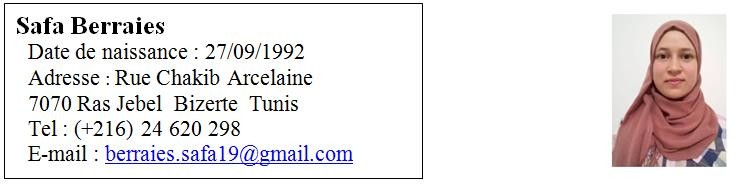 ------- Formation	Académique -----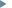 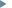 ------ Expérience Professionnelle ----------- Connaissances Informatiques & Langues -----